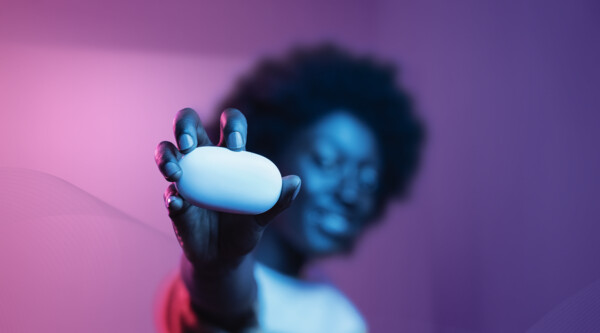 Betreff: Weltpremiere einer ganz neuen Hörgerätekategorie. Sehr geehrte/r Herr/Frau XY,moderne kabellose Kopfhörer sind Ihnen bestimmt auch schon häufig begegnet. Die „Knöpfe im Ohr“ sind der neueste Trend zum Musikhören und Telefonieren unterwegs. Schick und trendy – aber als Ausgleich bei Hörminderungen leider vollkommen ungeeignet. Bis jetzt!Im März 2021 ist es endlich so weit:Mit dem ersten echten Hörgerät im Earbud-Design, schließt Hersteller Signia die Lücke zwischen dem modernen Lifestyle-Produkt Hearable und dem technologischen Meisterwerk Hörgerät.Modernes, intuitives Design trifft auf höchsten Komfort und absolute Lifestyle-Tauglichkeit:100 % Hörgerät in einzigartigem Earbud-DesignModernste KlangverarbeitungLithium-Ionen-Akku mit bis zu 18h Laufzeit (inkl. 5h Streaming) Unterwegs aufladen ohne Kabelsalat: Mobiles Lade-Etui mit 3 weiteren Akkuladungen Bluetooth-Streaming: Übertragen Sie Musik, TV-Ton und Telefonate direkt in die Hörgeräte.Drei Farbvarianten und zwei LeistungsklassenHörakustik Mustername gehört zu den ersten Fachgeschäften in Deutschland, die Ihnen dieses neue Highlight präsentieren dürfen. Vereinbaren Sie jetzt Ihren Termin und erleben Sie bei uns gutes Hören in nie dagewesener Form live. Ihr Team von Hörakustik Mustername